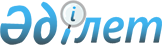 Вопросы Государственного комитета Казахской ССР по управлению государственным имуществом
					
			Утративший силу
			
			
		
					Указ Президента Казахской Советской Социалистической Республики от 22 апреля 1991 г. N 318. Утратил силу - Указом Пpезидента РК от 23 сентябpя 1993 г. N 1350.



          В целях активизации в республике процессов становления рыночной
экономики, дальнейшего развития предпринимательства и конкуренции
постановляю:




          1. С учетом решения Президиума Верховного Совета Казахской ССР от
9 апреля 1991 г. до утверждения Положения о Государственном комитете
Казахской ССР по управлению государственным имуществом возложить на
названный Комитет:




          осуществление полномочий собственника имущества государственных
предприятий и организаций, создание комиссий для проведения работы по
их разгосударствлению и приватизации;




          формирование на основе государственной собственности Казахской
ССР общесоюзной, республиканской и коммунальной собственности;




          делегирование права владения, пользования и управления
собственностью Казахской ССР государственным органам и хозяйствующим
субъектам на территории республики и за ее пределами;




          преобразование государственных предприятий в предприятия,
основанные на иных формах собственности;




          подготовку проектов законодательных и нормативных актов,
регулирующих процессы разгосударствления и приватизации;




          определение условий взаимных обязательств со стороны государства
и новых владельцев при разгосударствлении и приватизации
государственных предприятий;




          внесение представлений об аннулировании актов изменения права
собственности на государственное имущество, совершенные
государственными органами, если имущество приобретено за счет
государственных средств, а также с нарушением принципов социальной
справедливости;




          назначение (освобождение), в том числе на контрактной основе
руководителей государственных предприятий и организаций, не входящих
в систему министерств и ведомств, государственных концернов
Казахской ССР, а также полномочных представителей собственника в
советы этих предприятий и в руководящие органы акционерных обществ;




          обеспечение поддержки новых рыночных структур, возникающих в
процессе разгосударствления и приватизации, а также малого бизнеса и
предпринимательства.




          2. Установить, что решения Государственного комитета Казахской
ССР по управлению государственным имуществом по распоряжению
государственной собственностью, принятые в пределах его компетенции и
полномочий, являются обязательными для органов государственной власти
и управления всех уровней.




          3. Установить предельную численность центрального аппарата
Государственного комитета Казахской ССР по управлению
государственным имуществом в количестве 85 единиц с годовым фондом
оплаты труда в сумме 697 тысяч рублей (с учетом оплаты труда
экспертов и других специалистов).




          Предоставить право Председателю Государственного комитета
Казахской ССР по управлению государственным имуществом утверждать
структуру центрального аппарата в пределах установленной численности
и фонда оплаты труда.




          4. Разрешить Государственному комитету Казахской ССР по
управлению государственным имуществом иметь 3 заместителей
Председателя комитета, в том числе одного первого, и коллегию в
количестве 9 человек.




          Персональный состав членов коллегии утверждается Руководителем
Аппарата Президента Казахской ССР.




          5. Государственному комитету Казахской ССР по управлению
государственным имуществом совместно с Минфином Казахской ССР
представить в двухнедельный срок расчеты по созданию в установленном
порядке комитетов по управлению государственным имуществом в
областях, городах Алма-Ате и Ленинске.




          Установить, что эти органы подчинены непосредственно
Государственному комитету по управлению государственным имуществом.
Их содержание отнести за счет республиканского бюджета.




          6. Разрешить применить действие постановления Совета Министров
СССР от 20 сентября 1989 г. N 803 к работникам Государственного
комитета Казахской ССР по управлению государственным имуществом в
части условий оплаты труда:




          Председателю, Первому заместителю и заместителям Председателя
Государственного комитета Казахской ССР по управлению
государственным имуществом в размерах, предусмотренных
соответственно для Первого заместителя и заместителей Председателя
Совета Министров Казахской ССР;




          работникам центрального аппарата в размерах, предусмотренных
для соответствующих категорий работников Совета Министров Казахской
ССР;




          работникам местных органов применительно к условиям,
предусмотренным для работников органов главных планово-экономических
управлений исполкомов областных Советов народных депутатов.




          7. Приравнять Председателя Государственного комитета Казахской
ССР по управлению государственным имуществом по условиям
материально-бытового обеспечения, транспортного, медицинского
обслуживания - к министрам Казахской ССР, заместителей Председателя
- к заместителям министров Казахской ССР. Медицинское обслуживание
начальников отделов и их заместителей осуществляется
Лечебно-оздоровительным объединением при Кабинете Министров
Казахской ССР.




          8. Областным Советам народных депутатов обеспечить выделение
органам Госкомитета Казахской ССР по управлению государственным
имуществом служебных помещений, транспорта, необходимых инвентаря,
мебели и средств связи.




          9. Государственному комитету Казахской ССР по экономике,
Госснабу Казахской ССР изыскать на 1991 год и предусмотреть в
дальнейшем выделение фондов на приобретение мебели, бумаги,
оборудования и инвентаря.




          10. Государственному комитету Казахской ССР по экономике,




Министерству финансов Казахской ССР предусматривать в плановом бюджете
на 1991 год и в последующие годы, капитальные вложения на приобретение
вычислительной, множительной и оргтехники.
     11. Министерству внешнеэкономических связей Казахской ССР
выделять необходимые валютные средства для осуществления
международного сотрудничества по вопросам, относящимся к компетенции
Государственного комитета Казахской ССР по управлению государственным
имуществом.

          Президент
     Казахской Советской
 Социалистической Республики



      
      


					© 2012. РГП на ПХВ «Институт законодательства и правовой информации Республики Казахстан» Министерства юстиции Республики Казахстан
				